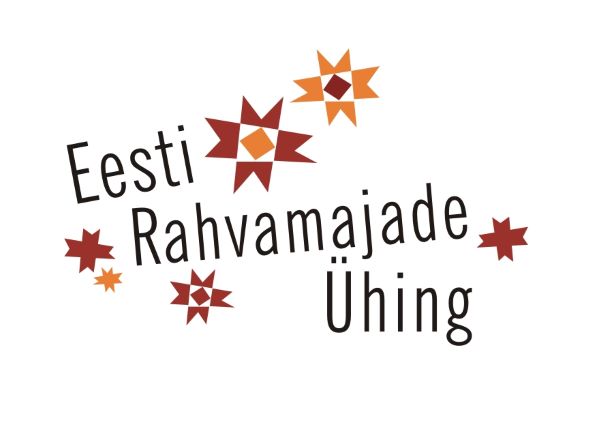 Eesti Rahvamajade ühingu XV suvekool23.-25. august 2022Toosikannu puhkekeskuses, Järvamaal!Teisipäeva, 23. august13.00   Kogunemine, registreerimine, majutus14.00   Lõunasöök15.00   Avamine, lipu heiskamine, tervitused, ühispilt15.30   Kohtumine kultuuriministriga16.30   Läheme külla Järvamaale! Valik Järvamaa muuseume, ettevõtjaid ja muud põnevat.19.00   Õhtusöök19.45	ERMÜ üldkoosolek21.00	Kultuuriprogramm(Järvamaa eri)00.00       Inglite aeg!00.30       Õhtu jätkub03.00       Tuduaeg!Kolmapäev, 24. august8. 30	Hommikvõimlemine 9. 00        Hommikusöök10.00       Koolitusprogramm I (Rahakratt)11.40       Koolitusprogramm II (Peaasi.ee koolitaja Elliko Konno)13.00	Lõunasöök14.00	Õpitoad ja harjutamised vastavalt valitud töötoale17.00       Sportlikud võistkondlikud mängud (firma GATO)19.00	Õhtusöök20.30	Kultuuriprogramm „Ma ise ilutegija“00.00       Inglite aeg!00.30       Õhtu jätkub.03.00       Tuduaeg!Neljapäev, 25.august8.30	        Hommikvõimlemine9.00	        Hommikusöök10.00       Suvekooli miniarvamusfestival12.00	Suvekooli lõpetamineProgrammijuht ARTO SAAR.Peavastutajad Ülle  +372 5348 6882                       Rait  +372 5556 2601Majutusinfo   Piret +372 5348 4680                       Liia  +372 5626 4998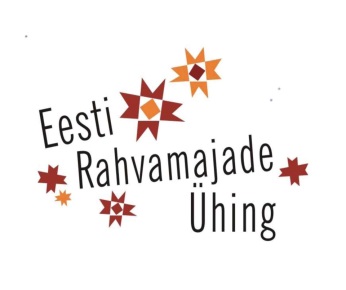 